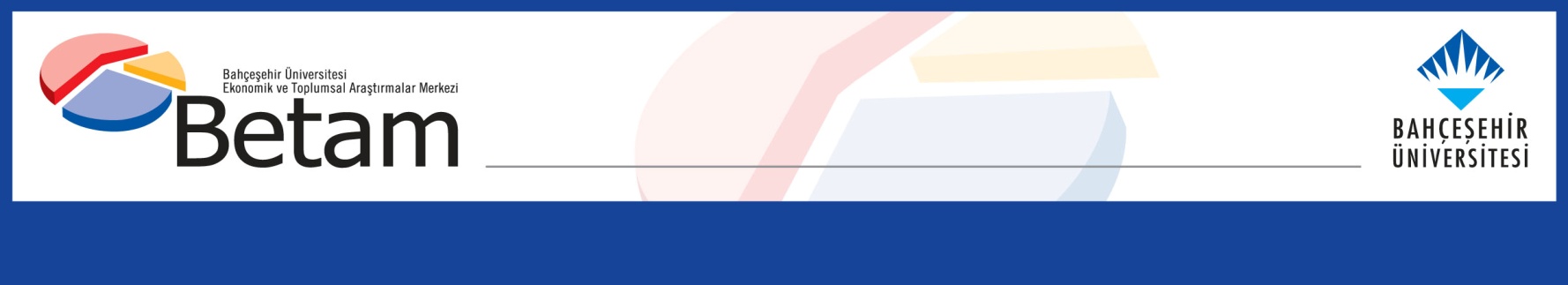 REİSİ KADIN OLAN HANELERDE YOKSUNLUK ARTIYORGökçe Uysal* ve Selin Köksal**Yönetici özetiGerek toplumsal cinsiyet eşitliği gerekse gelecek nesillerin fırsat eşitliği açısından aile reisi kadın olan hanelerin durumu hem akademik araştırmaların hem de politika yapıcıların üzerinde durduğu bir konudur. 2015 yılı Gelir ve Yaşam Koşulları Anketi verilerine göre aile reisinin kadın olduğu hanelerde maddi yoksunluk yaygınlaşmaktadır. Reisi kadın olan haneler arasında maddi yoksunluk çekenlerin oranı 2014 yılında yüzde 31’den 2015 yılında yüzde 37,9’a yükselmiştir. Bu süre zarfında beklenmedik harcamalarını karşılayamayan hanelerin oranı yüzde 45,6’ya, protein ihtiyacını gideremeyen hanelerin oranı yüzde 45,9’a yükselmiştir. Yaşadığı yeri yeterince ısıtamadığını belirten hanelerin oranı ise yüzde 20,6’dan yüzde 26,9’a çıkmıştır. Maddi yoksunluk oranlarındaki bu şiddetli kötüleşme reisin kadın olduğu hanelerin özel politikalara ihtiyaç duyduğuna işaret etmektedir. Bu politikaların tasarımında kadınların işgücü piyasası bağlılıklarının zayıflatılmamasına dikkat edilmesi elzemdir. Türkiye’deki hanelerin yüzde 18,2'sinin reisi kadınAile reisi kadın olan hanelerin görece durumları akademik çalışmaların, politika yapıcıların ve STK'ların üzerinde durduğu önemli toplumsal cinsiyet konularından biri olmuştur. Zira bu durum hem hanelerde yaşayan yetişkinlerin hem de bu hanelerde büyüyen çocukların yaşam koşullarının önemli bir belirleyicisi haline gelmektedir. Bu araştırma notunda TÜİK tarafından yayınlanan 2015 Gelir ve Yaşam Koşulları Anketi (GYKA) verileri kullanılarak Türkiye'deki kadın aile reisleri ve hanelerin genel durumları incelenmektedir. Araştırmada aile reisi TÜİK'in kullandığı "referans kişi"ye tekabül etmektedir. Bu tanım "hanehalkının sosyoekonomik durumu ve hanede yaşayan fertlerin özellikleri hakkında en doğru bilgiye sahip, hane yönetim ve geçiminden sorumlu yetişkin hanehalkı üyesi" olarak özetlenebilir. Tablo 1: Kadın ve erkek hane reislerinin yaş dağılımı (2015) Kaynak: 2015 TÜİK Gelir ve Yaşam Koşulları Anketi; Betam2015 GYKA verilerine göre yaklaşık 21,9 milyon hane reisinin yüzde 18,2'si kadındır. Diğer bir deyişle, Türkiye'de yaşayan 76,4 milyona yakın kişi içerisinde yaklaşık 8,9 milyon kişi aile reisinin kadın olduğu hanelerde yaşamaktadır. Haneler yaş dağılımına göre incelendiğinde, hane reisi kadın olanların yaklaşık yüzde 38’i 65 yaş ve üzeri iken, bu oran erkeklerde yüzde 13,5’e gerilemektedir. Bu durum, kadınların erkeklere göre daha uzun süre yaşıyor olmasının yansıtmaktadır. Öte yandan kadın hane reislerinin yüzde 62,4’ü 65 yaşın altındayken, aynı oran erkekler için yüzde 86,5’tir (Tablo 1). Kadın aile reislerinin yarısından fazlası dulTablo 2’de kadın hane reislerinin medeni durumu gösterilmektedir. Buna göre, kadın hane reislerinin yüzde 56,5’i eşini kaybetmiş, yüzde 18,3’ü hiç evlenmemiş, yüzde 13,1’i ise boşanmıştır. Diğer taraftan, aile reisi kadınların sadece yüzde 9,6'si evlidir. Bu durum, kadınların çoğunlukla eşi olmadığı durumlarda hane reisi olduğunu ve Türkiye’de hane yapısının toplum cinsiyet rolleri üzerinden belirlendiğini ortaya koymaktadır. Tablo 2: Kadın hane reislerini medeni durumu (2015) Kaynak: 2015 TÜİK Gelir ve Yaşam Koşulları Anketi; BetamKadın hane reislerinin çoğunluğu düşük eğitimliKadın ve erkek aile reislerinin eğitim durumları Tablo 3’te verilmektedir. Kadın aile reislerinin yüzde 13’ü, erkek aile reislerinin ise sadece yüzde 2,2'si okuryazar değildir. Okuryazar olmamak kadın aile reisleri arasında daha sık görülmesine hane sayıları erkeklere oldukça benzerdir. Kadın aile reislerinin 321 bini, erkek aile reislerinin ise 343 bini okuma yazma bilmemektedir. Türkiye'nin genel eğitim seviyesine paralel olarak hane reislerinin büyük çoğunluğunun liseden az eğitimli olduğu görülmektedir. 65 yaş ve altı aile reisleri incelendiğinde kadınların yüzde 53,1’nin, erkeklerin ise yüzde 59,3’ünün lise altı eğitim seviyesinde olduğu göze çarpmaktadır. Öte yandan, kadın aile reislerinin yüzde 33,9'u, erkek aile reislerinin ise yüzde 38,5'i en az lise mezunudur. Görüldüğü gibi en az lise mezunu olma sıklığı kadın ve erkek aile reisleri arasında pek fazla değişmemektedir. Bunun yanı sıra, kadın hane reislerinin yüzde 20,1’inin, erkek hane reislerinin ise yüzde 18,6’sının yüksek eğitimden mezun olduğu görülmektedir. Bu oranlar birbirine yakın olmasına rağmen, yüksek eğitim mezunu aile reisi oranının kadınlarda daha yüksek olması dikkat çekicidir. 65 yaş ve üzeri hane reislerinin eğitim dağılımına bakıldığında ise kadınların eğitim seviyesinin daha düşük olduğu gözlemlenmektedir. Nispeten daha yaşlı olan kadın hane reislerinin yüzde 55,2’si okuryazar değilken, erkek hane reisleri için bu oran yüzde 13,5'tir. Bu durum kuşkusuz eski nesillerdeki eğitim seviyelerinin özellikle kadınlar aleyhine düşüklüğünün bir yansımasıdır.  Tablo 3: Eğitim durumlarına göre hane reisleri (2015) Kaynak: 2015 TÜİK Gelir ve Yaşam Koşulları Anketi; BetamTablo 4 yaş gruplarına göre erkek ve kadınların hane reisi olduğu hanelerin ortalama büyüklüğünü göstermektedir. Bu verilere göre Türkiye genelinde kadın reisi olan hanelerin ortalama büyüklüğü 2,4 kişi, erkek reisi olanların büyüklüğü ise 3,8 kişidir. Bu durum kadın reisi olan hanelerdeki çocuk sayısının daha düşük olmasından kaynaklanmaktadır (Tablo 5). Öte yandan kadın aile reislerinin nispeten yaşlı olmasının bu durumda payı vardır. Ancak 65 yaş ve altı aile reisleri arasında da kadınların yaşadıkları hanelerinin mevcudunun daha az olduğu görülmektedir. 65 yaş altı kadın aile reislerinin hane büyüklüğü 2,7 kişi iken erkek hane reislerinde bu rakam 4'e yükselmektedir. Bu durum, kadın aile reislerinin genellikle evli olmamasından kaynaklanıyor olabilir (Tablo 2).Tablo 4: Ortalama hane halkı büyüklükleri (2015)Kaynak: 2015 TÜİK Gelir ve Yaşam Koşulları Anketi; BetamKadın reisli haneler daha küçükTablo 4’e benzer olarak, hane reisi erkek olan ailelerde çocuk sayısı reisi kadın olanlara göre daha fazladır. 65 yaşından küçük erkek hane reisinin bulunduğu hanelerin yüzde 11,8'inde en az üç çocuk bulunurken kadın hane reislerinde bu oran yüzde 3,7'dir. Diğer taraftan, 65 yaşından küçük yaklaşık 3 milyon 500 bin hane reisi kadından yüzde 74,5'inin kendisiyle yaşayan çocuğu bulunmamaktadır. Reisi erkek olan hanelerde ise bu oran yüzde 44,3'e kadar düşmektedir.  Tablo 5: Çocuk sayısına göre hane reislerinin dağılımı (2015) Kaynak: 2015 TÜİK Gelir ve Yaşam Koşulları Anketi; BetamGenç aile reisi kadınların neredeyse yüzde 40’ı işgücündeTablo 6 aile reisi olan kadınların işgücü durumlarını göstermektedir. 65 yaş altında işgücüne katılan (çalışan ya da iş arayan) kadınların oranı yüzde 38,9'dur. Genç aile reisi kadınların yüzde 27’si ise ücretli olarak çalışmaktadır. Yine de hane reisi olan kadınların neredeyse yarısının (yüzde 46) ev işleriyle uğraşıyor olması dikkat çekici ve endişe vericidir. 65 yaş ve üzerindeki hane reisi kadınların büyük bir kısmının yaşlı, engelli, çalışmaz (yüzde 42,7) ya da emekli olduğu  (yüzde 14,5) ancak üçte birinden fazlasının ise (38,5) ev işleri ile uğraştığı görülmektedir.Tablo 6: Hane reisi kadınların işgücü durumu (2015)Kaynak: 2015 TÜİK Gelir ve Yaşam Koşulları Anketi; BetamÖte yandan, Tablo 7 incelendiğinde istihdamda olan kadın hane reislerinin ağırlıklı olarak tarım dışı sektörlerde ve ücretli/maaşlı istihdam edildiği göze çarpmaktadır (yüzde 78,1). İşveren ya da kendi hesabına çalışan kadınların oranı ise tarım dışı sektörlerde yüzde 16'nın üzerindedir. Diğer taraftan, beklendiği gibi tarım sektöründe kadınlar ağırlıklı olarak kendi hesabına (yüzde 60,9), ücretsiz aile işçisi (yüzde 18,1) ya da yevmiyeli (yüzde 19,9) çalışmaktadır. Bunun sonucunda kadın aile reisleri düzenli gelir elde edememekte ve sosyal güvenlik hizmetlerinden yararlanamamaktadır.Tablo 7: Hane reisi kadınların istihdam durumları (2015)  Kaynak: 2015 TÜİK Gelir ve Yaşam Koşulları Anketi; BetamDoğu - Batı farklılaşması Tablo 8’de kadın ve erkek hane reislerinin bölgesel dağılımı verilmektedir. Türkiye genelinde hanelerin yüzde 18,2'sinin reisi kadındır. En yüksek kadın hane reisi oranına sahip iki bölge Istanbul (yüzde 20,4) ile Ege’dir (yüzde 20,2). Ayrıca Batı Marmara, Akdeniz ve Doğu Karadeniz bölgelerinde kadın hane reislerinin oranı Türkiye ortalamasının üzerindedir. En düşük orana sahip iki bölge ise yüzde 12,1 ile Orta Doğu Anadolu ve yüzde 13,4 ile Kuzey Doğu Anadolu’dur.   Tablo 8: Bölgelere göre kadın ve erkek hane reislerinin dağılımı (2015) Kaynak: 2015 TÜİK Gelir ve Yaşam Koşulları Anketi; BetamReisi kadın olan hanelerin yaklaşık yüzde 40’ı maddi yoksunluk içerisindeBu araştırma notunda yoksulluk doğrudan maddi yoksunlukla eşdeğer kabul edilip, yoksulluk ölçütlerinden biri olan Avrupa Birliği İstatistik Ofisi'nin (Eurostat) tanımladığı şiddetli maddi yoksunluk ölçütü kullanılmıştır. Şiddetli maddi yoksunluk bireylerin hayatlarına düzgün bir şekilde devam edebilmeleri için gerekli olan çeşitli ihtiyaçların zorunluluktan yerine getirilememesi olarak tanımlanabilir. Avrupa Birliği İstatistik Ofisi'nin bu ölçütüne göre  (1) kira ve faturaların ödenmesi, (2) evin ısınma ihtiyacının yeterince karşılanması, (3) beklenmedik harcamaların karşılanması, (4) her iki günde bir et, balık ya da protein eşdeğer gıdalarının tüketilmesi, (5) evden uzakta bir haftalık tatil masrafının karşılanması, (6) bir arabaya, (7) bir çamaşır makinesine, (8) bir renkli televizyona ve (9) bir telefona sahip olunması (cep telefonu da dahil), olarak belirlenen dokuz kriterlerden dördünü yerine getiremeyen hanelerde yaşan bireyler şiddetli maddi yoksunluk içerisinde kabul edilmektedir.Tablo 9: Erkeklerin ve kadınların aile reisi olduğu durumlarda maddi yoksunluk Kaynak: 2015 TÜİK Gelir ve Yaşam Koşulları Anketi; Betam2015 yılı itibariyle Türkiye genelinde 23,1 milyon kişi (yüzde 30,2) yukarıda belirtilen dokuz maddeden en az dördünü karşılayamamaktadır. Maddi yoksunluk ya da yoksulluk ailenin reisinin cinsiyetine göre de değişmektedir. Reisi kadın olan hanelerde yoksulluk oranının daha yaygın olduğu dikkat çekmektedir. Aile reisinin kadın olduğu yaklaşık 4 milyon hanenin 1,5 milyonundan fazlası (yüzde 37,9) maddi yoksunluk içerisindedir (Tablo 9). Aile reisi erkek olan yaklaşık 17,9 milyon haneden yaklaşık 4,9 milyon hane (yüzde 27,7) maddi açıdan yoksundur. Türkiye genelinde maddi yoksunluk içinde yaşayan yaklaşık 23,1 milyon kişinin yaklaşık 3,3 milyonu reisi kadın olan hanelerde, 19,8 milyonu ise aile reisi erkek olan hanelerde yaşamaktadır. Diğer bir deyişle, aile reisi kadın olan hanelerde yaşayan bireylerin yüzde 37,1'i, aile reisi erkek olan bireylerin ise 29,4'ü yoksulluk içerisindedir.Tablo 10: Yoksunluk oranlarıKaynak: 2015 TÜİK Gelir ve Yaşam Koşulları Anketi; BetamMaddi yoksunluk oranlarında 2014’ten 2015’e genel olarak bir artış gözlemlenmektedir. Aile reisi erkek olan hanelerde maddi yoksunluk oranı yüzde 26,2’den yüzde 27,7’e, kadın olan hanelerde ise yüzde 31’den yüzde 37,9’a yükselmiştir. Veriler maddi yoksunluğun özellikle aile reisinin kadın olduğu hanelerde yaygınlaştığını işaret etmektedir. Olumsuz koşullardaki bu yaygınlaşmadan hareketle maddi yoksunluğun tanımı içerisindeki farklı alt kalemlerin 2014’ten 2015’e nasıl değiştikleri Tablo 10’da verilmektedir. Veriler reisi kadın olan hanelerde beklenmeyen harcamaları karşılayabilme ve protein ihtiyacını karşılayabilme açısından önemli yoksunluk artışlarına işaret etmektedir. Beklenmeyen harcamaları karşılayamadığını belirten hanelerin oranı yüzde 37,8’den yüzde 45,6’ya, protein ihtiyacını karşılayamadığını belirten hanelerin oranı ise yüzde 38,3’ten yüzde 45,9’a yükselmiştir. Diğer bir deyişle reisi kadın olan hanelerin neredeyse yarısı beklenmedik harcamaları karşılayamamakta ve protein ihtiyaçlarını giderememektedir. Buna ek olarak, yaşadığı yeri yeterince ısıtamadığını beyan eden hanelerin oranı da yüzde 20,6’dan yüzde 26,9’a çıkmıştır.  İki farklı kadın aile reisi profiliÖzetlemek gerekirse kadın aile reisleri arasında iki farklı profil ön plana çıkmaktadır. Bir grup kadın aile reisi nispeten genç, eğitimli, işgücüne katılma ihtimali daha yüksek olan ve genelde tarım dışı sektörlerde ücretli / maaşlı çalışan kadınlardan oluşurken, diğer grup nispeten yaşlı, eğitim düzeyi düşük kadınlardan oluşmaktadır. Her ne kadar farklı sebepleri de olsa her iki grup için de çocuk sayısının nispeten az olduğu görülmektedir. Görece yaşlı grupta çocukların kendi hayatlarını başka hanelerde devam ettirdiklerini tahmin etmek zor değildir. Daha genç grupta ise çocuk yetiştirmenin maddi ve manevi maliyetlerinin tek ebeveyn için daha yüksek olması sebebiyle doğurganlığın daha düşük olduğu düşünülebilir.Farklı profillere sahip olmakla birlikte aile reisinin kadın olduğu hanelerde maddi yoksunluğun daha yaygın olduğu dikkat çekmektedir. Beklenmedik harcamalar, kira/fatura vs. ödeme zorluğu, iki günde bir et, balık veya tavuk içeren yemek, evin yeterince ısınma ihtiyacı, telefon, otomobil, renkli televizyon, çamaşır makinesi sahipliği olan dokuz kriterden en az dördünü aile reisi kadın olan her üç haneden biri ve bu hanelerde yaşayanların yüzde 37,1'i karşılayamamaktadır. Bu oranlar aile reisinin erkek olduğu hanelerde daha düşüktür. Gerek toplumsal cinsiyet eşitliğinin sağlanması gerek bu hanelerde yetişen çocukların fırsat eşitliğine sahip olması açısından kadın aile reislerinin görece durumlarının düzeltilmesini amaçlayan politikalar önemlidir. Bu bağlamda tasarlanacak politikaların kadınların işgücü bağlılıklarını zayıflatmamasına dikkat edilmelidir. Kadın hane reisleriKadın hane reisleriErkek hane reisleriErkek hane reisleriYaş grubuHane sayısı (bin)%Hane sayısı (bin)%65 yaş altı247562,4%1545686,5%65 ve 65 yaş üstü 149337,6%241213,5%Toplam hane sayısı 3968100%17868100%Hane sayısı (bin)%Hiç evlenmedi72518,3Evli3799,6Eşi öldü224456,5Boşandı51913,1Ayrı yaşıyor1012,5Toplam hane sayısı3968100Kadın aile reisleri Kadın aile reisleri Kadın aile reisleri Kadın aile reisleri Kadın aile reisleri 65 yaş altı 65 yaş altı 65 yaş ve üzeri 65 yaş ve üzeri Kişi sayısı (bin kişi)Yüzde oranlarıKişi sayısı (bin kişi)Yüzde oranlarıOkuryazar olmayan 32113,082555,2Lise altı 131453,159840,1Lise 34113,8493,3Yüksekokul 49720,1211,4Toplam kadın hane reisi sayısı 24751001493100Erkek aile reisleriErkek aile reisleriErkek aile reisleriErkek aile reisleriErkek aile reisleri65 yaş altı 65 yaş altı 65 yaş ve üzeri 65 yaş ve üzeri Kişi sayısı (bin kişi)Yüzde oranlarıKişi sayısı (bin kişi)Yüzde oranlarıOkuryazar olmayan 3432,232613,5Lise altı 916559,3176073,0Lise 306819,91154,8Yüksekokul 288018,62118,7Toplam erkek hane reisi sayısı 154561002412100Kadın aile reisleriErkek aile reisleri65 yaş altı2,74,065 ve 65 yaş üstü 1,82,9Tüm yaş grupları 2,43,8Kadın aile reisleri Kadın aile reisleri Kadın aile reisleri Kadın aile reisleri Kadın aile reisleri 65 yaştan küçük 65 yaştan küçük 65 ve 65 yaş üzeri 65 ve 65 yaş üzeri Çocuk Sayısı Kişi sayısı (bin kişi)Yüzde oranlarıKişi sayısı (bin kişi)Yüzde oranları0184374,5138392,6136714,9442,921716,9352,43+923,7312,1Toplam kadın hane reisi sayısı 24751001493100,0Erkek aile reisleriErkek aile reisleriErkek aile reisleriErkek aile reisleriErkek aile reisleri65 yaştan küçük 65 yaştan küçük 65 ve 65 yaş üzeri 65 ve 65 yaş üzeri Çocuk Sayısı Kişi sayısı (bin kişi)Yüzde oranlarıKişi sayısı (bin kişi)Yüzde oranları0685544,3206885,81363623,51044,32314020,31476,13+183311,8933,8Toplam erkek hane reisi sayısı 154561002412100Tüm yaş grupları65 yaş altı65 yaş ve üzeriÜcretli veya yevmiyeli 17,327,01,4İşveren/kendi hesabına 6,18,42,2İş arıyor1,52,50Çırak/stajyer, eğitim öğretime devam ediyor1,32,1 0Emekli, erken emekli veya işten ayrılmış11,810,214,5Yaşlı, engelli veya çalışamaz halde 17,93,042,7Ev işleri, çocuk, yaşlı, hasta vb. kişilerin bakımı ile meşgul 43,246,038,5Diğer faal olmayan 0,91,00,7Toplam100,0100,0100,0Tarım dışı sektörlerTarım dışı sektörlerTarım sektörüTarım sektörüİstihdam durumuKişi sayısı (bin kişi)Yüzde oranlarıKişi sayısı (bin kişi)Yüzde oranlarıİstihdam durumuKişi sayısı (bin kişi)Yüzde oranlarıKişi sayısı (bin kişi)Yüzde oranlarıÜcretli, maaşlı63078,121,2Yevmiyeli364,52519,9İşveren 344,200Kendi hesabına 9812,17760,9Ücretsiz aile işçisi 81,02218,1Toplam çalışan kadın hane reisi kadın 806100,0126100,0Bölgeler Reisi kadın olan hane sayısı (bin)Reisi erkek olan hane sayısı (bin)Kadın hane reislerinin oranı (%)İstanbul859334220,4Batı Marmara21890919,3Ege677267620,2Doğu Marmara361177616,9Batı Anadolu371189016,4Akdeniz575231219,9Orta Anadolu16886416,3Batı Karadeniz203106916,0Doğu Karadeniz14061018,7Kuzey Doğu Anadolu6340813,4Orta Doğu Anadolu9569112,1Güney Doğu Anadolu238132115,3Toplam hane sayısı (bin)39681786818,2Aile reisi kadın olanAile reisi erkek olan201520152015Toplam hane sayısı (bin)396817868Yoksul hane sayısı (bin)15024938Yoksul hane oranı (%)37,927,7Toplam kişi sayısı (bin)888667471Yoksul hanede yaşayan kişi sayısı (bin)329719789Yoksul hanede yaşayan kişi oranı (%)37,129,4201420142014Toplam hane sayısı (bin)374417636Yoksul hane sayısı (bin)11624618Yoksul hane oranı (%)31,026,2Toplam kişi sayısı (bin)850467189Yoksul hanede yaşayan kişi sayısı (bin)284119374Yoksul hanede yaşayan kişi oranı (%)33,428,820142015Şiddetli Maddi Yoksunluk 31,037,9Isınma20,626,9Beklenmeyen harcamalar37,845,6Beslenme38,345,9Tatil68,572,3Televizyon3,13,2Çamaşır Makinesi5,35,3Otomobil42,144,0Telefon2,92,0Kira ve faturalar 31,330,2